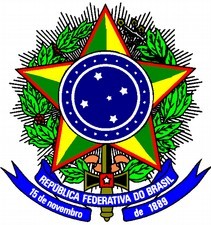 MINISTÉRIO DA EDUCAÇÃOSecretaria de Educação Profissional e Tecnológica Instituto Federal Catarinense — Campus CamboriúFormulário – Solicitação de Portaria – GTs – Comissões - OutrosCOLEGIADOCOMISSÃO( )	GT (  )	( ) OUTROSNome:Objetivo para Criação/Recriação do Colegiado (Observar o Art. 6º, inc. V do Dec. 9.759/2019):Verba orçamentária até a efetivação dos trabalhos:Prazo para conclusão:Membros com indicação de Coordenador:Nome:SIAPE:Campus de lotação:Membro:Nome:SIAPE:Campus de lotação:Membro:Nome:SIAPE:Campus de lotação:Servidor Solicitante: Diretor: (DAP/DPI/DDE)